CURRICULUM VITAE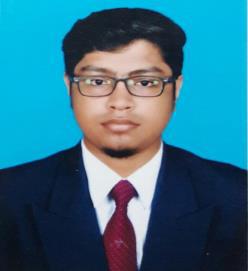 HAJA Email Id: haja-394257@gulfjobseeker.comCareer ObjectiveTo see, learn, understand and constantly upgrade my knowledge and skills to make a difference in my area whatever I do for the betterment of the place where I am.Academic QualificationB.E in CIVIL Engineering (2013-2017) from Anna University through DHAANISH AHMED COLLEGE OF ENGINEERING, INDIAWork Experience (2 Years 2 Months)Job Tile	: Site Engineer.Experience SummarySite Development, Maintain and Management system.Site Cost Control, Billing and QS etc.Design and Realign the Infrastructure including False-ceiling Pavements Sidewalk and Water Management system and Backwater Drainage System with AUTOCADD REVIT-Engineering Software.Project HandleIndia (May 2017 - July 2019)Project	: Odisha Bhawan, Modern Residential Buildings, QS, Infrastructure Development &Maintain.Client	: Orissa Industrial Development Corporation - Home Department, GOVT of India.Through	: K2 Engineers PVT LTD.Page 1 of 3Technical QualificationHANDS ON EXPERIENCE:SITE ENGINEERING (DEVELOPEMENT AND MAINTAINANCE), COSTRUCTION TECHNIQUE & MANAGEMENT INFORMATION SYSTEM.INTERNAL AND STRUCTURAL DESIGNING WITH ENGINEERING SOFTWARES.IN TESTING OF CONCRETE GRADE.QUANTITY SURVEYING, QUALITY CONTROL & ASSURANCE, BILLING, PLANNING ETC.FOUNDATION MARKING.Software SkillsAutoCAD , Staad Pro , Revit and Primavera P6.MS Office.Site ActivitiesAnalysation of Nesapakkam Sewage Treatment Plant, Chennai.Analysation of Honey Construction Project, Chennai.Analyse the Construction of Chennai port, Chennai.Conversation about technique of Highway development in Anna University, Chennai.Page 2 of 3Personal ProfileDate of Birth	: Aug 26th, 1996.Nationality	: IndianGender	: MaleLanguages Known	: English, Tamil (Speak & write)Visa valid	: 21/09/2019 To 20/12/2019DescriptionI solemnly affirm that the information submitted above is correct and the best of my knowledge & belief.Place: Dubai	Yours sincerelyDate:	        ( HAJA)Page 3 of3